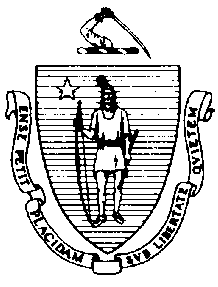 The Executive Office of Health and Human ServicesDepartment of Public HealthBureau of Environmental HealthCommunity Sanitation Program180 Beaman Street, West Boylston, MA 01583Phone: 508-792-7880 Fax: 508-792-7706TTY: 508-835-9796November 14, 2017Kevin F. Coppinger, SheriffEssex County Sheriff's Department Headquarters20 Manning AvenueRe: Facility Inspection – Essex County Correctional Facility, MiddletonDear Sheriff Coppinger:In accordance with M.G.L. c. 111, §§ 5, 20, and 21, as well as Massachusetts Department of Public Health (Department) Regulations 105 CMR 451.000: Minimum Health and Sanitation Standards and Inspection Procedures for Correctional Facilities; 105 CMR 480.000: Storage and Disposal of Infectious or Physically Dangerous Medical or Biological Waste (State Sanitary Code, Chapter VIII); 105 CMR 590.000: Minimum Sanitation Standards for Food Establishments (State Sanitary Code Chapter X); the 1999 Food Code; 105 CMR 520.000 Labeling; and 105 CMR 205.000 Minimum Standards Governing Medical Records and the Conduct of Physical Examinations in Correctional Facilities; I conducted an inspection of the Essex County Correctional Facility on November 2 and 3, 2017 accompanied by                              Lieutenant Peter Lundy, EHSO. Violations noted during the inspection are listed below including 112 repeat violations:HEALTH AND SAFETY VIOLATIONS(* indicates conditions documented on previous inspection reports)Administration BuildingFront Lobby	No Violations NotedFemale Bathroom # 1002105 CMR 451.126*	Hot Water: Hot water temperature recorded at 800F at handwash sink105 CMR 451.110(A)	Hygiene Supplies at Toilet and Handwash Sink: No toilet paper in bathroomMale Bathroom # 1003	No Violations NotedOfficer’s Room	No Violations NotedHallway to 2nd FloorCanteen Office	No Violations NotedSecond FloorAdministration AreaFemale Bathroom # 2002	No Violations NotedMale Bathroom # 2003	No Violations NotedKitchenette # 2011105 CMR 451.200	Food Storage, Preparation and Service: Food preparation not in compliance with           105 CMR 590.000, sink dirtyPayroll Office # 2007	No Violations NotedBathroom # 2012	No Violations NotedSlop Sink # 2018105 CMR 451.353	Interior Maintenance: Food debris left in slop sinkFirst FloorAdministration HallwayStorage Room # 1007	No Violations NotedTraining 1 # 1008	Unable to Inspect – In UseTraining 2 # 1009	No Violations NotedFemale Staff Bathroom # 1013	No Violations NotedMale Staff Bathroom # 1014	No Violations NotedTraining # 1015	Unable to Inspect – In UseStorage Room # 1016	Unable to Inspect – LockedMop/Hot Water Heater Room # 1017	No Violations NotedWeight Room # 1018105 CMR 451.353	Interior Maintenance: Equipment padding damaged Male Staff Locker Room # 1030105 CMR 451.126	Water Supply: No hot or cold water supplied to handwash sink # 1105 CMR 451.130	Plumbing: Plumbing not maintained in good repair, water leaking from cold water handle on handwash sink # 2105 CMR 451.130	Plumbing: Plumbing not maintained in good repair, handwash sink not draining properly at sink # 2Female Staff Locker Room # 1031	No Violations NotedCentral Control	No Violations NotedControl Bathroom # 1004	No Violations NotedUrine Room # 1005	No Violations NotedRecords/I.T./Visits AreaVisitor Entrance Area105 CMR 451.350*	Structural Maintenance: Entrance not rodent and weathertightVisitor Area105 CMR 451.353	Interior Maintenance: Wall left unfinished near bathroom # 64Bathroom # 64105 CMR 451.110(A)	Hygiene Supplies at Toilet and Handwash Sink: No paper towels at handwash sink Storage Room	Unable to Inspect – LockedOffice # 1001A	Unable to Inspect – Locked
Storage Room # 1001B	Unable to Inspect – LockedRoll Call RoomRoom # 1001C	No Violations NotedMuster Room	No Violations NotedMale Bathroom # 1169	No Violations NotedFemale Bathroom # 1168	No Violations NotedRecords HallwayI.T. Offices # 104105 CMR 451.200	Food Storage, Preparation and Service: Food preparation not in compliance with           105 CMR 590.000, interior of microwave oven dirtyBail Office/Storage # 1009	No Violations NotedMale Staff Bathroom # 1010	No Violations NotedRecords Office # 1011105 CMR 451.200	Food Storage, Preparation and Service: Food storage not in compliance with                 105 CMR 590.000, thermometer broken in refrigeratorFemale Staff Bathroom # 1012105 CMR 451.126	Water Supply: No cold water supplied to handwash sink 105 CMR 451.130	Plumbing: Plumbing not maintained in good repair, cold water handle brokenStorage Room # 1013105 CMR 451.353*	Interior Maintenance: Wall left unfinished105 CMR 451.353*	Interior Maintenance: Floor dirtyShift Commander’s Office105 CMR 451.200*	Food Storage, Preparation and Service: Food storage not in compliance with                 105 CMR 590.000, excessive ice buildup in freezer105 CMR 451.141	Screens: Screen damagedOffice # 1015	Unable to Inspect – LockedFemale Holding Unit Hallway # 1016Lawyer Interview Room # 1033	No Violations NotedLawyer Interview Room # 1032	No Violations NotedNew Interview Room Hallway	No Violations NotedVisitor’s Tubes 	No Violations NotedStorage Closet # 1045 	Unable to Inspect – Locked Storage Closet # 1045 and 1046	No Violations NotedVisitor’s Room # 1047	No Violations NotedVideo Conference Rooms (2)	No Violations NotedStaff Dining # 1041105 CMR 451.200*	Food Storage, Preparation and Service: Food service not in compliance with                 105 CMR 590.000, ceiling tiles water stained105 CMR 451.200*	Food Storage, Preparation and Service: Food service not in compliance with                     105 CMR 590.000, ceiling tiles missing105 CMR 451.110(A)*	Hygiene Supplies at Toilet and Handwash Sink: No soap at handwash sink 105 CMR 451.110(A)*	Hygiene Supplies at Toilet and Handwash Sink: No paper towels at handwash sinkFemale Holding Unit # 1022 – Unoccupied Common Area	No Violations NotedMedical Office	No Violations NotedHolding Tanks # 1-4	105 CMR 451.320*	Cell Size: Inadequate floor space in cell # 4Shower Area105 CMR 451.123*	Maintenance: Floor paint damagedSafe Keep Room105 CMR 451.353*	Interior Maintenance: Bed surfaces rusted and dirty105 CMR 451.353*	Interior Maintenance: Ceiling vent dusty105 CMR 451.123	Maintenance: Floor dirty around toiletSleeping Area	No Violations NotedStorage Room105 CMR 451.353	Interior Maintenance: Wet mop stored in bucketCloset 	No Violations NotedFood Service AreaFC 6-501.11*	Maintenance and Operation; Repairing: Facility not in good repair, floor surface damaged throughout food service areaMechanical Tray Warewash AreaFC 6-501.11*	Maintenance and Operation; Repairing: Facility not in good repair, baseboard damaged throughout warewashing areaFC 6-501.11	Maintenance and Operation; Repairing: Facility not in good repair, wall covering damaged around tables behind warewash machineFC 6-501.11	Maintenance and Operation; Repairing: Facility not in good repair, wood behind wall covering water damagedFC 6-501.12(A)	Maintenance and Operation; Cleaning: Facility not cleaned properly, floor dirtyFC 6-403.11(B)	Location and Placement; Employee Accommodations: No locker room area designated for employees, inmate boots left under table3-Bay Sink and Small Warewash MachineFC 6-501.11*	Maintenance and Operation; Repairing: Facility not in good repair, baseboard damagedFC 5-205.15(B)*	Plumbing System, Operations and Maintenance: Plumbing system not maintained in good repair, hot water handle missing on single bay sinkFC 5-205.15(B)	Plumbing System, Operations and Maintenance: Plumbing system not maintained in good repair, floor drain cloggedSpray RoomFC 6-501.11*	Maintenance and Operation; Repairing: Facility not in good repair, light shield damagedWalk-In Refrigerator # 1FC 6-501.12(A)	Maintenance and Operation; Cleaning: Facility not cleaned properly, floor dirty under storage platformsFreezer # 2FC 6-501.12(A)	Maintenance and Operation; Cleaning: Facility not cleaned properly, floor dirtyWalk-In Cooler # 3FC 6-501.11*	Maintenance and Operation; Repairing: Facility not in good repair, wall paint damagedHandwash Sink	No Violations Noted2-Bay SinkFC 5-203.14	Plumbing System, Design: No backflow prevention device on 2-bay sinkFC 5-205.15(B)	Plumbing System, Operations and Maintenance: Plumbing system not maintained in 	good repair, 2-bay sink leakingFood Preparation and Baking Area	No Violations NotedPull CageFC 6-501.12(A)	Maintenance and Operation; Cleaning: Facility not cleaned properly, spilled oats observed on storage shelfKettle Hood Area	No Violations NotedOven Hood AreaFC 6-501.11*	Maintenance and Operation; Repairing: Facility not in good repair, floor and baseboard damaged throughout areaFront Hoods and Tray Prep Area	No Violations NotedServing Line	No Violations NotedAramark Office	No Violations NotedOfficer’s Room	No Violations NotedAramark Training Room # 1024	No Violations NotedHallway	No Violations NotedUtensil Storage RoomFC 6-501.11*	Maintenance and Operation; Repairing: Facility not in good repair, floor tiles damaged behind storage rackInmate Break RoomFC 6-501.11	Maintenance and Operation; Repairing: Facility not in good repair, counter top damaged Old Slop Sink Closet	FC 6-501.12(A)	Maintenance and Operation; Cleaning: Facility not cleaned properly, floor dirtySlop Sink RoomFC 6-501.16	Maintenance and Operation; Cleaning: Wet mop stored in bucketLoading DockFC 6-202.15(A)(3)	Design, Construction, and Installation; Functionality: Outer door not weather and vermin tightOutside Freezer	No Violations NotedArchive File Room # 1025	Unable to Inspect - LockedStaff Locker Room and Mop Closet # 1026	No Violations NotedFemale Staff Bathroom # 1199	No Violations NotedMale Staff Bathroom # 1200	No Violations NotedLaundry Room # 1027	No Violations NotedBack StorageFC 6-501.12(A)	Maintenance and Operation; Cleaning: Facility not cleaned properly, floor dirty on right side of storage areaBack CageFC 6-501.11*	Maintenance and Operation; Repairing: Facility not in good repair, floor tiles damagedRefrigerator # 4	No Violations Noted Inmate Bathroom #1029105 CMR 451.123*	Maintenance: Floor surface cracked105 CMR 451.110(B)	Hygiene Supplies at Toilet and Handwash Sink: No waste receptacle at handwash sinkInmate Dining RoomFC 6-501.11*	Maintenance and Operation; Repairing: Facility not in good repair, top of radiators rustedFC 6-202.15(A)(3)*	Design, Construction, and Installation; Functionality: Outer door not weather and 			vermin tightFC 6-501.111(B)		Maintenance and Operations; Pest Control: Bird observedHealth Services Unit (H.S.U.)Entrance	No Violations NotedInmate Bathroom # 2002	No Violations NotedWaiting Lobby105 CMR 451.353	Interior Maintenance: Floor dirty around perimeter of lobbyNurse’s Office # 2003No Violations NotedI1-Isolation Room # 2005105 CMR 451.353*	Interior Maintenance: Floor tiles damaged105 CMR 451.353*	Interior Maintenance: Wall louver damagedI2-Isolation Room # 2006	No Violations NotedExam Room # 2041	Unable to Inspect – In UseInterview Room # 2040 	No Violations NotedCommon Area	No Violations NotedNurse’s Desk	No Violations NotedWaiting Room # 2007105 CMR 451.353	Interior Maintenance: Section of baseboard missing105 CMR 451.353	Interior Maintenance: Walls dirty Janitor’s Closet # 2008105 CMR 451.353*	Interior Maintenance: Wet mop stored in bucket105 CMR 451.353*	Interior Maintenance: Standing water left in bucket105 CMR 451.353	Interior Maintenance: Slop sink dirtyR1 (# 2009) 105 CMR 451.353	Interior Maintenance: Floor paint damaged105 CMR 451.140	Adequate Ventilation: Inadequate ventilation, wall vent blocked with toilet paperR2 (# 2010) 105 CMR 451.353	Interior Maintenance: Walls dirtyR3 (# 2011)105 CMR 451.117	Toilet Fixtures: Toilet fixture dirty105 CMR 451.353	Interior Maintenance: Wall covering damaged near windowR4 (# 2012) 	No Violations NotedR5 (# 2014) 	105 CMR 451.322	Cell Size: Inadequate floor space in dorm room R6 (# 2015)105 CMR 451.322*	Cell Size: Inadequate floor space in dorm room 105 CMR 451.353*	Interior Maintenance: Wall covering damagedStorage # 2016	Unable to Inspect – LockedInmate Shower # 2017	105 CMR 451.130	Hot Water: Shower water temperature recorded at 1200F105 CMR 451.123	Maintenance: Ceiling dirty above shower105 CMR 451.123	Maintenance: Ceiling vent dustyConference Room # 2018	No Violations NotedStaff Bathroom # 2019	No Violations NotedBack HallwayStaff Break Room # 2022105 CMR 451.200	Food Storage, Preparation and Service: Food preparation not in compliance with                    105 CMR 590.000, interior of microwave oven dirtyOffice # 2021	No Violations NotedOffice # 2023	No Violations NotedFemale Staff Bathroom105 CMR 451.123	Maintenance: Ceiling vent dustyHAS Office105 CMR 480.400(C)	Shipping Papers: Generator was not maintaining copy of shipping papers with record-keeping log for at least 375 days, missing shipping papers105 CMR 480.500(B)(2)	Procedures; Records; Record-Keeping Log: Generator did not maintain a record-keeping log for waste sent off-site for treatment, incomplete record-keeping logHallway Sink	No Violations NotedDialysis Room # 2037105 CMR 451.126	Hot Water: Hot water temperature recorded at 600FStorage Room # 2038	No Violations NotedOffices	No Violations NotedDentist Room # 2029	No Violations NotedMedical Waste Storage Room	No Violations NotedMedicine Room # 2035	No Violations Noted
X-Ray Room # 2030	No Violations NotedDark Room # 2031	Unable to Inspect – No Longer In UseUrine Lab Room # 2032	No Violations NotedExam Room # 2033	No Violations NotedDiabetic Room # 2034	No Violations Noted240 BUILDING (J)A & B Control105 CMR 451.353	Interior Maintenance: Ceiling tiles water stainedControl Bathroom105 CMR 451.123	Maintenance: Ceiling tile not secured to ceilingA BlockCommon Area105 CMR 451.353*	Interior Maintenance: Wall paint damaged near telephones on 1st and 2nd floor105 CMR 451.353	Interior Maintenance: Walls dirty around ice machineSlop Sink Room	No Violations NotedCells105 CMR 451.353	Interior Maintenance: Wall paint damaged in cell # 528, 533, 538, and 549105 CMR 451.140	Adequate Ventilation: Inadequate ventilation, wall vent blocked in cell # 509, 527, and 541105 CMR 451.103	Mattresses: Mattress damaged in cell # 555105 CMR 451.141	Screens: Screen damaged in cell # 530Shower Area	105 CMR 451.123*	Maintenance: Water pooling outside of all showers105 CMR 451.123	Maintenance: Soap scum on walls in shower # 1, 2, 3, 4, 5, 7, 8, and 9105 CMR 451.123	Maintenance: Soap scum on floor in shower # 1, 2, 4, 5, 7, and 9Handicapped Shower105 CMR 451.123	Maintenance: Floor dirtyB BlockCommon Area105 CMR 451.200	Food Storage, Preparation and Service: Food service not in compliance with                105 CMR 590.000, ice machine cover damaged105 CMR 451.200	Food Storage, Preparation and Service: Food service not in compliance with                105 CMR 590.000, exterior of ice machine rusted105 CMR 451.353	Interior Maintenance: Ceiling water stained above cell # 660Slop Sink Room (downstairs)	No Violations NotedCells105 CMR 451.140	Adequate Ventilation: Inadequate ventilation, wall vent blocked in cell # 602, 613, 651, 654, and 655105 CMR 451.353*	Interior Maintenance: Wall damaged near bed in cell # 630105 CMR 451.353	Interior Maintenance: Wall paint damaged in cell # 658105 CMR 451.353	Interior Maintenance: Door paint damaged in cell # 602, 603, and 617Counselor’s Office (upstairs)	Unable to Inspect – No Longer In UseShower Area105 CMR 451.123	Maintenance: Soap scum on walls in shower # 1-9105 CMR 451.123	Maintenance: Soap scum on floor in shower # 1-9Handicapped Shower105 CMR 451.123	Maintenance: Floor dirty105 CMR 451.123	Maintenance: Debris in floor drainC & D Control 	No Violations NotedControl Bathroom	No Violations NotedC BlockCommon Area	No Violations NotedSlop Sink Room105 CMR 451.353*	Interior Maintenance: Wet mop stored upside downCells105 CMR 451.353	Interior Maintenance: Floor tiles missing in cell # 753105 CMR 451.353	Interior Maintenance: Wall paint damaged in cell # 737, 741, and 751105 CMR 451.353	Interior Maintenance: Door paint damaged in cell # 731, 733, 737, and 741105 CMR 451.140	Adequate Ventilation: Inadequate ventilation, wall vent blocked in cell # 704, 708, 721, 725, and 731105 CMR 451.130	Plumbing: Plumbing not maintained in good repair, water continually running in              cell # 747105 CMR 451.141	Screens: Screen damaged in cell # 741, 743, and 745105 CMR 451.103	Mattresses: Mattress damaged in cell # 751Shower Area	Unable to Inspect Shower # 1, 3, and 7 – In Use105 CMR 451.123	Maintenance: Soap scum on walls in shower # 2 and 5105 CMR 451.123	Maintenance: Ceiling cracked between shower # 3 and 4Handicapped Shower	Unable to Inspect – No Longer In UseD BlockCommon Area	No Violations NotedSlop Sink Room	No Violations NotedCells105 CMR 451.353*	Interior Maintenance: Top of desk chair missing in cell # 825105 CMR 451.130	Plumbing: Plumbing not maintained in good repair, water continually running in               cell # 810 and 816105 CMR 451.353	Interior Maintenance: Wall paint damaged in cell # 813, 818, 820, 841, 844, 845, and 860105 CMR 451.353	Interior Maintenance: Door paint damaged in cell # 808, 810, 811, 831, 833, 840, and 848Shower Area	No Violations NotedHandicapped Shower	No Violations NotedPROGRAM BUILDING (K)Lower ProgramsChapel # 1009A	Unable to Inspect – In UseHot Water Heater Room # 1005	No Violations NotedClergy # 1006	No Violations NotedClergy # 1007	No Violations NotedClergy # 1008	No Violations NotedInmate Bathroom 	No Violations NotedClassrooms	No Violations NotedOffices	No Violations NotedExterior Hallway Door	No Violations NotedTeacher’s Break Room # 1014	No Violations NotedMale Staff Bathroom # 1015105 CMR 451.126	Hot Water: Hot water temperature recorded at 1000F105 CMR 451.123	Maintenance: Ceiling vent dustyFemale Staff Bathroom # 1016	No Violations NotedTeacher’s Room # 1025	No Violations NotedLibrary	No Violations NotedUpper ProgramsBathroom # 1277	Unable to Inspect – Locked Slop Sink # 1278	No Violations NotedMale Staff Bathroom # 2024	No Violations NotedFemale Staff Bathroom # 2025105 CMR 451.126	Water Supply: No cold water supplied to handwash sink105 CMR 451.130	Plumbing: Plumbing not maintained in good repair, cold water handle not functioningConference Room # 2036	No Violations NotedOffices105 CMR 451.353*	Interior Maintenance: Ceiling tiles water stained in office # 2012 and 2028105 CMR 451.200*	Food Storage, Preparation and Service: Food preparation not in compliance with          105 CMR 590.000, interior of microwave oven dirty in office # 2022 105 CMR 451.200	Food Storage, Preparation and Service: Food storage not in compliance with                105 CMR 590.000, no functioning thermometer in refrigerator in office # 2008, 2022, 2034, and 2044Storage Closet # 2037	Unable to Inspect – Locked Vocational Education BuildingFirst FloorLaundry105 CMR 451.350*	Structural Maintenance: Doorway not rodent and weathertightK9 Room	Unable to Inspect – Locked Storage Room	No Violations NotedSlop Sink 105 CMR 451.130*	Plumbing: No backflow preventer on slop sinkStorage Closet (outside Laundry)105 CMR 451.353	Interior Maintenance: Unlabeled chemical bottleVoke 1105 CMR 451.322*	Cell Size: Inadequate floor space in dorm roomCommon Area	No Violations NotedVoke 1 Bathroom/Showers105 CMR 451.114	Shared Toilet and Handwashing Facilities: Inadequate number of handwash sinks per inmate population, 5 handwash sinks for 77 inmates105 CMR 451.123*	Maintenance: Floor surface damaged in front of urinals105 CMR 451.123	Maintenance: Handwash sink # 6 not draining properly105 CMR 451.123	Maintenance: Handwash sink # 3 dirty105 CMR 451.123	Maintenance: Mold observed on shower curtain in shower # 2, 4, and 6Sleeping Area	No Violations NotedVoke 2 – Male Detox Unit105 CMR 451.322*	Cell Size: Inadequate floor space in dorm roomOffice # 0927/0928105 CMR 451.353	Interior Maintenance: Floor tiles damaged in office # 0927Utility Closet # 0926	No Violations NotedCommon Area105 CMR 451.353	Interior Maintenance: Section of baseboard missing near window105 CMR 451.141	Screens: Screen damagedSleeping Area	No Violations NotedKitchenette # 0930105 CMR 451.110(A)	Hygiene Supplies at Toilet and Handwash Sink: No paper towels at handwash sink 105 CMR 451.110(A)	Hygiene Supplies at Toilet and Handwash Sink: No soap at handwash sink Med Room	No Violations NotedChemical Storage Cabinet105 CMR 451.353	Interior Maintenance: Unlabeled chemical bottleVoke 2 Bathroom/Showers105 CMR 451.123*	Maintenance: Tile grout dirty in shower # 8105 CMR 451.123	Maintenance: Baseboard epoxy damaged in shower # 4105 CMR 451.123	Maintenance: Soap scum on walls in shower # 2, 7, and 8105 CMR 451.123	Maintenance: Floor dirty in shower # 2, 4, 5, 6, 7, and 8105 CMR 451.123*	Maintenance: Shower curtains dirty in shower # 4105 CMR 451.123	Maintenance: Floor dirty in toilet stall # 5Voke HallwayWarehouse # 0911	Unable to Inspect – Locked New Barber Shop	No Violations NotedStaff Bathroom (outside Voke 3)	No Violations NotedStorage Closet (outside Voke 3)105 CMR 451.353	Interior Maintenance: Strong odor present in storage closetVoke 3105 CMR 451.322*	Cell Size: Inadequate floor space in dorm roomCommon Area	No Violations NotedOfficer’s Station105 CMR 451.200*	Food Storage, Preparation and Service: Food preparation not in compliance with           105 CMR 590.000, interior of microwave oven dirtyVoke 3 Bathroom/Showers		Unable to Inspect Bathroom/Showers – In UseSleeping Area	No Violations NotedSecond FloorOffice # 2002	Unable to Inspect – Locked Classroom # 2011	No Violations NotedClassroom # 2010	No Violations NotedPrint Shop # 2009	No Violations NotedHallway	No Violations NotedCounselor’s Office # 2003105 CMR 451.200	Food Storage, Preparation and Service: Food storage not in compliance with                 105 CMR 590.000, refrigerator temperature recorded at 50°FStaff Bathroom # 2005	No Violations NotedSlop Sink Room # 2006	No Violations NotedGroup Room # 2008	No Violations NotedVoke 4 – Female Detox UnitShower Area105 CMR 451.123*	Maintenance: Floor drain damaged in shower # L5105 CMR 451.123	Maintenance: Soap scum observed on curtain in shower # R1105 CMR 451.123	Maintenance: Pooling water observed in front of all showers105 CMR 451.130	Plumbing: Plumbing not maintained in good repair, shower # L2 continually runningKitchenette	No Violations NotedToilet Room	No Violations NotedCommon Area	No Violations NotedMedical Office105 CMR 451.126	Hot Water: Hot water temperature recorded at 980FCouncilor’s Office	No Violations NotedJanitor’s Closet105 CMR 451.353	Interior Maintenance: Unlabeled chemical bottleStorage Closet 	No Violations Noted120 Building (F)Entryway	No Violations NotedA & B Control105 CMR 451.353*	Interior Maintenance: Ceiling tiles water stainedControl Bathroom	No Violations NotedA Block (Segregation Unit)Common Area105 CMR 451.353*	Interior Maintenance: Ceiling tiles water stained Slop Sink Room105 CMR 451.353	Interior Maintenance: Unlabeled chemical bottleCells105 CMR 451.353*	Interior Maintenance: Wall paint damaged in cell # 105, 129, and 157105 CMR 451.353	Interior Maintenance: Wall paint damaged in cell # 103, 106, 111, 112, 114, 120, 124, 125, 131, 132, 141, 144, and 153105 CMR 451.353	Interior Maintenance: Ceiling paint damaged in cell # 156105 CMR 451.353	Interior Maintenance: Ceiling dirty outside cell # 102, 114, and 127105 CMR 451.353	Interior Maintenance: Door paint damaged in cell # 123, 124, 125, 126, and 128105 CMR 451.140*	Adequate Ventilation: Inadequate ventilation, wall vent blocked in cell # 102, 118, and 122105 CMR 451.140	Adequate Ventilation: Inadequate ventilation, wall vent blocked in cell # 107, 114, 120, 123, 124, 126, 131, 149, and 153105 CMR 451.141	Screens: Screen damaged in cell # 106, 112, 114, 119, 131, 135, 137, 139, and 141105 CMR 451.353	Interior Maintenance: Top of chair seat missing in cell # 146 and 155105 CMR 451.353	Interior Maintenance: Desk chair missing in cell # 141, 145, and 158105 CMR 451.353*	Interior Maintenance: Desk damaged in cell # 145105 CMR 451.353	Interior Maintenance: Bed surface rusted in cell # 111105 CMR 451.103	Mattresses: Mattress damaged in cell # 101 and 152Shower Area	Unable to Inspect Shower # 7 and 8 – In Use105 CMR 451.123	Maintenance: Pooling water outside shower # 1, 2, 4, 5, and 9105 CMR 451.123	Maintenance: Floor dirty outside shower # 9105 CMR 451.123	Maintenance: Soap scum on walls in shower # 6B BlockCommon Area105 CMR 451.353*	Interior Maintenance: Ceiling tiles water stained throughout block105 CMR 451.200	Food Storage, Preparation and Service: Food preparation not in compliance with            105 CMR 590.000, microwave out-of-order105 CMR 451.200	Food Storage, Preparation and Service: Food service not in compliance with                105 CMR 590.000, ice machine cover damaged Slop Sink Room105 CMR 451.353*	Interior Maintenance: Unlabeled chemical bottle105 CMR 451.130	Plumbing: Plumbing not maintained in good repair, no hot water supplied to slop sinkCells105 CMR 451.353*	Interior Maintenance: Floor tiles missing in cell # 211, 213, 218, 219, 233, 236, 237, 238, 239, 240, 241, 242, 243, 245, 246, 249, 250, 251, 254, 256, and 257105 CMR 451.353	Interior Maintenance: Floor tiles missing in cell # 214, 215, 217, 220, 221, 223, and 232105 CMR 451.140	Adequate Ventilation: Inadequate ventilation, wall vent blocked in cell # 207, 226, 227, 236, 237, 239, 241, and 245105 CMR 451.103	Mattresses: Mattress damaged in cell # 211, 253, and 257105 CMR 451.353	Interior Maintenance: Wall paint damaged in cell # 207, 213, 214, 219, 223, and 245105 CMR 451.353	Interior Maintenance: Door paint damaged in cell # 201, 203, 204, 206, 208, 210, 216, 220, 223, 232, 236, 237, 239, 248, and 260 Shower Area	105 CMR 451.123	Maintenance: Floor dirty in shower # 3 and 4105 CMR 451.123	Maintenance: Floor dirty outside shower # 1105 CMR 451.123	Maintenance: Soap scum on walls in shower # 4 and 6105 CMR 451.123	Maintenance: Light shield cracked in shower # 3, 4, and 5Handicapped Shower	Unable to Inspect – No Longer In Use60 Building (G)Control	No Violations NotedControl Bathroom	No Violations NotedCell BlockCommon Area	No Violations NotedSlop Sink Room105 CMR 451.353	Interior Maintenance: Unlabeled chemical bottleCells105 CMR 451.353*	Interior Maintenance: Wall paint damaged in cell # 336 and 357105 CMR 451.353	Interior Maintenance: Wall paint damaged in cell # 307, 323, 329, and 337105 CMR 451.140	Adequate Ventilation: Inadequate ventilation, wall vent blocked in cell # 305, 310, 329, and 336105 CMR 451.353	Interior Maintenance: Floor tile damaged in cell # 340105 CMR 451.102	Pillows and Linens: Linens damaged in cell # 311Lower Shower Area105 CMR 451.123	Maintenance: Soap scum on floor in shower # 3105 CMR 451.123	Maintenance: Soap scum on walls in shower # 3105 CMR 451.123*	Maintenance: Main drain outside showers dirty105 CMR 451.123	Maintenance: Floor dirty and rust stained outside shower # 1Handicapped Shower	No Violations NotedUpper Shower Area105 CMR 451.123	Maintenance: Soap scum on walls in shower # 580 Building (H)Lower 80 – First FloorControl	No Violations NotedControl Bathroom105 CMR 451.353	Interior Maintenance: Unlabeled chemical bottleCommon Area105 CMR 451.353*	Interior Maintenance: Chair seats damaged105 CMR 451.200	Food Storage, Preparation and Service: Food preparation not in compliance with          105 CMR 590.000, interior of microwave dirty 105 CMR 451.353	Interior Maintenance: Table around microwave dirtyStorage Room105 CMR 451.353*	Interior Maintenance: Ceiling tiles water damaged105 CMR 451.350*	Structural Maintenance: Door leading to exterior not rodent and weathertightInmate Bathroom105 CMR 451.123*	Maintenance: Baseboard epoxy damaged in shower # 2, 3, 5, 6, and 7105 CMR 451.123*	Maintenance: Wall tiles damaged in shower # 7105 CMR 451.123*	Maintenance: Wall tile grout deteriorating in shower # 4Slop Sink Room105 CMR 451.353*	Interior Maintenance: Wet mop stored in bucket105 CMR 451.353	Interior Maintenance: Walls dirty around slop sinkStaff Bathroom	No Violations NotedOffices105 CMR 451.200	Food Storage, Preparation and Service: Food storage not in compliance with                    105 CMR 590.000, no functioning thermometer in refrigerator is TRAC Program Coordinator’s office Dorm Rooms105 CMR 451.322*	Cell Size: Inadequate floor space in all dorm roomsDorm Room # 401105 CMR 451.340	Illumination: Insufficient lighting, 1 light outDorm Room # 402	No Violations NotedDorm Room # 403105 CMR 451.353	Interior Maintenance: Door paint damaged Dorm Room # 404105 CMR 451.353	Interior Maintenance: Debris and burn marks observed around wall outlet near table Dorm Room # 405	No Violations NotedDorm Room # 406	No Violations NotedDorm Room # 407105 CMR 451.353*	Interior Maintenance: GFCI outlet cover missingDorm Room # 408105 CMR 451.340*	Illumination: Insufficient lighting, 1 light outDorm Room # 409	No Violations NotedDorm Room # 410	No Violations NotedProgram Director’s Office	No Violations Noted80 Building Stairway	No Violations NotedUpper 80 - Second FloorControl	No Violations NotedControl Bathroom105 CMR 451.110(A)	Hygiene Supplies at Toilet and Handwash Sink: No soap at handwash sink Common Area105 CMR 451.353*	Interior Maintenance: Chair seats damagedOffices	No Violations NotedStorage Room105 CMR 451.353	Interior Maintenance: Wet mop stored in bucket105 CMR 451.344	Illumination in Habitable Areas: Light not functioning properly, light outInmate Bathroom105 CMR 451.123*	Maintenance: Wall tiles cracked behind shower # 6, 7, and all toilet stalls105 CMR 451.123	Maintenance: Wall tiles missing in toilet stall # 2 and 3105 CMR 451.123*	Maintenance: Urinal # 1 out-of-order105 CMR 451.123	Maintenance: Urinal # 3 out-of-order105 CMR 451.126*	Hot Water: Hot water temperature recorded at 700F at sink # R2105 CMR 451.123*	Maintenance: Tile grout deteriorating in shower # 1 and 7105 CMR 451.123	Maintenance: Tile grout deteriorating in shower # 4105 CMR 451.123*	Maintenance: Floor epoxy damaged in shower # 1105 CMR 451.130	Plumbing: Plumbing not maintained in good repair, shower # 1 continually running Staff Bathroom	No Violations NotedStorage Room	No Violations NotedSlop Sink Room (near bathroom)	Unable to Inspect – No Longer In UseDorm Rooms105 CMR 451.322*	Cell Size: Inadequate floor space in all dorm roomsDorm Room # 411	No Violations NotedDorm Room # 412	No Violations NotedDorm Room # 413	No Violations NotedDorm Room # 414 	No Violations NotedDorm Room # 415	No Violations NotedDorm Room # 416	No Violations NotedDorm Room # 417	No Violations NotedDorm Room # 418105 CMR 451.353*	Interior Maintenance: Wall covering damaged near tableDorm Room # 419	No Violations NotedDorm Room # 420105 CMR 451.353	Interior Maintenance: Floor tiles missingGym Building (I)105 CMR 451.350*	Structural Maintenance: Exterior corner of building damaged near entranceCaptain’s Office	No Violations NotedGym	No Violations NotedWeight Area105 CMR 451.353*	Interior Maintenance: Equipment padding damagedShower Room	No Violations NotedInmate Bathroom105 CMR 451.130	Plumbing: Plumbing not maintained in good repair, handwash sink # 1 out-of-orderStorage Room/Officer’s Bathroom105 CMR 451.123*	Maintenance: Floor paint damagedOutside the FenceWarehouse	No Violations NotedExterior Door	No Violations NotedBathroom # 1003105 CMR 451.123	Maintenance: Wall damaged to the right of handwash sinkSlop Sink Room # 1004105 CMR 451.353	Interior Maintenance: Wet mop stored in bucketGarage105 CMR 451.350	Structural Maintenance: Right exterior corner of building damaged Bathroom # 1007	No Violations NotedOffice	No Violations NotedStorage	Unable to Inspect – Locked Intake BuildingX-Ray Machines/Entrance	No Violations NotedIntake AreaStorage Room (with refrigerator) 	No Violations NotedInmate Bathroom	No Violations NotedCustodial Closet 	No Violations NotedHolding Cells105 CMR 451.353	Interior Maintenance: Floor dirty around toilet in cell # 2105 CMR 451.353	Interior Maintenance: Floor dirty in cell # 7Handicapped Bathroom	No Violations NotedHandicapped Shower	No Violations NotedShower # 1	No Violations NotedShower # 2	No Violations NotedBail Commissioner’s Office	No Violations NotedBooking Area				No Violations NotedBathroom (near Booking)	No Violations NotedMedical Screening105 CMR 451.126	Hot Water: Hot water temperature recorded at 700FRecords	No Violations NotedFemale Bathroom (within Records)	No Violations NotedProperty Room				No Violations NotedStaff Bathroom (outside Property)				No Violations NotedInmate Bathroom 	No Violations NotedMain EntranceTransport OfficeNo Violations NotedLobby				No Violations NotedMale Bathroom				No Violations NotedFemale Bathroom				No Violations NotedObservations and Recommendations The inmate population was 1,197 at the time of inspection.During the kitchen inspection the Department had difficulties determining if the warewash machine was reaching the proper temperature to adequately sanitize serving trays. The Department recommended contacting the warewash manufacturer for additional guidance on the most effective way to determine the surface temperature of items being washed and sanitized within the warewash machine. The Department was asked to clarify the space required for each occupant within a cell and dormitory. Regulations state a cell or dormitory should contain a minimum of 60 square feet of floor space for each occupant, calculated on the basis of total habitable room area, which does not include areas where floor-to-ceiling height is less than 8 feet. Additionally, the Department recommends beds are configured to provide a minimum of 3 feet between single decked beds or 4 ½ feet between double decked beds with a distance of 6 feet be maintained between the heads of sleepers. This facility does not comply with the Department’s Regulations cited above. In accordance with 105 CMR 451.404, please submit a plan of correction within 10 working days of receipt of this notice, indicating the specific corrective steps to be taken, a timetable for such steps, and the date by which correction will be achieved. The plan should be signed by the Superintendent or Administrator and submitted to my attention, at the address listed above.To review the specific regulatory requirements please visit our website at www.mass.gov/dph/dcs and click on "Correctional Facilities" (available in both PDF and RTF formats).To review the Food Establishment regulations please visit the Food Protection website at www.mass.gov/dph/fpp and click on “Food Protection Regulations”. Then under “Retail” click “105 CMR 590.000 - State Sanitary Code Chapter X – Minimum Sanitation Standards for Food Establishments” and “1999 Food Code”.To review the Labeling regulations please visit the Food Protection website at www.mass.gov/dph/fpp and click on “Food Protection Regulations”. Then under “General Food Regulations” click “105 CMR 520.000: Labeling.” This inspection report is signed and certified under the pains and penalties of perjury.									Sincerely,									Kerry Wagner, MPH 									Environmental Health Inspector, CSP, BEHcc:	Jana Ferguson, Director, BEH	Steven Hughes, Director, CSP, BEHMarylou Sudders, Secretary, Executive Office of Health and Human Services 	Thomas Turco, Commissioner, DOCMichael Marks, Superintendent	Lieutenant Peter Lundy, EHSODerek Fullerton, RS, CHO, REHS, Health Director, Middleton Health Department	Clerk, Massachusetts House of Representatives	Clerk, Massachusetts Senate	Daniel Bennett, Secretary, EOPSSNelson Alves, Director, Policy Development and Compliance Unit CHARLES D. BAKERGovernorKARYN E. POLITOLieutenant Governor  